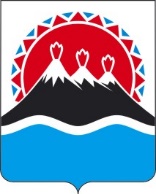 П О С Т А Н О В Л Е Н И ЕПРАВИТЕЛЬСТВА  КАМЧАТСКОГО КРАЯ                   г. Петропавловск-КамчатскийПРАВИТЕЛЬСТВО ПОСТАНОВЛЯЕТ:  1. Внести в приложение № 2 к постановлению Правительства Камчатского края от 07.04.2008 № 85-П "Об организации предоставления государственных услуг и государственных функций методом "Выездных бригад" изменение, изложив его в редакции согласно приложению к настоящему постановлению.2. Настоящее постановление вступает в силу после дня его официального опубликования.                                                                                   Приложение к постановлению                                                                                   Правительства Камчатского края                                                                                от _____________№ _________                                                        "Приложение № 2   к постановлению Правительства                                                         Камчатского края                                                               от 07.04.2008 № 85-ППЕРЕЧЕНЬиных исполнительных органов государственной власти Камчатского края, территориальных органов федеральных органов   исполнительной власти в Камчатском крае и организаций, участвующих в предоставлении государственных услуг и государственных функций методом "выездных бригад"<*>1. Министерство по делам местного самоуправления и развитию Корякского округа Камчатского края;2. Министерство экономического развития и торговли Камчатского края;3. Министерство здравоохранения Камчатского края;4. Министерство культуры Камчатского края;5. Министерство финансов Камчатского края;6. Министерство образования Камчатского края;7. Министерство жилищно-коммунального хозяйства и энергетики Камчатского края;8. Министерство социального благополучия и семейной политики Камчатского края;9. Министерство труда и развития кадрового потенциала Камчатского края;10. Министерство спорта Камчатского края;11. Министерство имущественных и земельных отношений Камчатского края;12. Министерство специальных программ Камчатского края;13. Министерство развития гражданского общества, молодежи и информационной политики Камчатского края;14. Министерство цифрового развития Камчатского края;15. Министерство транспорта и дорожного строительства Камчатского края;16. Агентство лесного хозяйства Камчатского края;17. Инспекция государственного строительного надзора Камчатского края;18. Государственная жилищная инспекция Камчатского края;19. Региональная служба по тарифам и ценам Камчатского края;20. Управление Россельхознадзора по Камчатскому краю и Чукотскому автономному округу (по согласованию);21. Территориальный орган Федеральной службы по надзору в сфере здравоохранения по Камчатскому краю (по согласованию);22. Управление МВД России по Камчатскому краю (по согласованию);23. Главное управление МЧС России по Камчатскому краю (по согласованию);24. Управление Федеральной службы государственной регистрации, кадастра и картографии по Камчатскому краю (по согласованию);25. Управление Роспотребнадзора по Камчатскому краю (по согласованию);26. Государственная инспекция труда по Камчатскому краю (по согласованию);27. ФБУЗ "Центр гигиены и эпидемиологии в Камчатском крае" (по согласованию);28. ФБУ "Государственный региональный центр стандартизации, метрологии и испытаний в Камчатском крае" (по согласованию);29. УФПС Камчатского края - филиал ФГУП "Почта России" (по согласованию);30. Камчатский филиал АО "Ростехинвентаризация" - Федеральное БТИ" (по согласованию);31. ГУП "Камчатское краевое БТИ".<*> Для предоставления государственных услуг и государственных функций методом "Выездных бригад" могут привлекаться организации и учреждения, подведомственные исполнительному органу государственной власти Камчатского края, территориальному органу федерального органа исполнительной власти в Камчатском крае или организации, участвующему(ей) в предоставлении государственных услуг и государственных функций методом "выездных бригад".".[Дата регистрации]№[Номер документа]О внесении изменений в приложение      № 2 к постановлению Правительства Камчатского края от 07.04.2008 № 85-П "Об организации предоставления государственных услуг и государственных функций методом "Выездных бригад"Председатель Правительства - Первый вице-губернатор Камчатского края[горизонтальный штамп подписи 1]А.О. Кузнецов